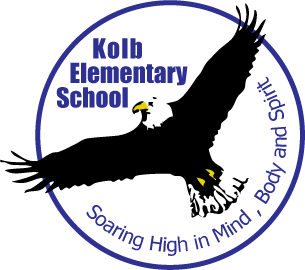 Kolb PFC Meeting Minutes January, 2018PFC General Meeting 6:30PM - 7:30PMMeeting Called to Order:  In Attendance:Ms. Gibson-PrincipalMonika Verma –Secretary Shazia Nomani – PresidentUrsala Richardson –TreasurerSreetapa Biswas -- Room Parent/Volunteer CoordinatorRuchita Jadhav – Co-TreasureTrinh Tran-Co VPRabia N. Babar- TechnologyShaista Khan- Spiritwear DirectorLeslie Boozer-SuperintendentAmy Miller- DUSD Board MemberCathy Chang –ParentOlga Mack-ParentAbsentNoneMeeting Called to Order:  6:30PM PFC President Shazia Nomani welcomed everyone to the meeting and group introductions were made. Shazia updated everyone that Kolb PFC must form the nomination committee by Feb 1st, 2018, to start the election process for the next years PFC board. Two Board members and 2 non-board members will be on this committee, as per our by-laws. All the PFC board positions are open for the nominations for the year 2018-2019.Approved MinutesThe minutes for December PFC meeting were up for a vote to approve. Monika made the initial motion, Shazia 2nd the motion all in favor and no oppose. December minutes were approved.Principal ReportMrs. Trotter welcomed everyone after the Holidays. She thanked Ms. Ng for conducting the Great Assemblies for the Assistant Principal with the kids. Mrs. Trotter updated everyone about the Spelling bee classes for the 4th and 5th graders. 2 kids from each class will become representor. The spelling bee classes will start at 8:45am.Cotton Creek Principal Mr. Nelson is planning to have an open session for the new Families. Inter District transfer paperwork will begin in mid-February. President ReportDPIE is having an open House on Jan 18th, all the board members are invited. Shazia plans to represent Kolb PFC at this event.Guest SpeakerDUSD Superintendent Dr. Boozer and School Board President Amy Miller were invited to Kolb as guest speakers. Dr. Boozer updated everyone that Board has agreed upon giving 2% increase in teacher’s salary. Board is still under negotiation for the CSTA. Dr. Boozer said 2 board member seats will be open for election. Dr. Boozer said Dublin schools have exceed the capacity because of the mass construction and population growth. She said that the goal of the Board was to make the move fair and easy for all the families. The Board at the same time made sure that the classes as small, so that it will not affect the studies.She praised School Boundary committee for their phenomenal job. She said that board has not decided anything about how they will grandfather students, it will mainly depend if there is place in that school and that grade level. The committee is having a meeting tomorrow to work out the details for grandfathering students. Cotton Creek is on schedule for opening in fall.Dr. Boozer said the Board is working hard on building second high school on East side. She said High school committee is submitting their report by mid Feb. After studying the report, the Board will make a final decision on that. She said that District will build a school which has more AP classes. Treasury ReportCash collection process for Fundraising has been written by Ursala/Ruchita and this will be implemented for our next fundraiser which is Cookie Fundraiser & Kids Against Hunger. Movie NightKolb is hosting a Family Movie night for Kolb community on Friday Feb 2nd. Student Council voted on the movie, Lego Ninjago.Funding RequestAdditional $200 has been added to the movie night budget to cover the cost of Movie License, Popcorn & treats. Ursala made a motion, Sreetapa 2nd it. All in favor. No oppose. Water bottles will be provided by the Fremont Bank for this event.Spring Fundraiser/OTIS CookiesCo-VP Fundraiser Trinh updated everyone about the Cookie Fundraiser. She said over 1000 envelopes have already been distributed to the classes. Kids will get a coupon after every 5, 10, 15 items they sell. Kids can redeem the coupon on Monday or Friday at the front gate before school starts and their name will go on a special drawing. Kids & parents can do online shopping with this fundraiser as well.Year Book53 students have submitted the drawing for the yearbook contest. Two best entries will be selected for the front and back cover of the year book.Adjournment- The meeting was adjourned at 7:42PM. The next meeting would be on February 8th, 2018 starting at 5:30PM for the board members and a general meeting at 6:30PM.